    UWAGA: do karty proszę załączyć 1-2 strony sprawozdania z realizacji programu badań naukowych               NOTICE: please attach a report (1-2 pages) on the progress in your scientific research programme(A) Wykłady kursu „Podstawy chemii fizycznej”  –  ‘Basic Physical Chemistry’ courseTabela poniżej dotyczy wyłącznie trzech wykładów tego kursu zaliczonych w trakcie studiów jako pierwsze. 
Ewentualne dodatkowe zaliczenia z „Podstaw chemii fizycznej” należy zamieścić w części B.  (Please report here only the three Basic Physical Chemistry lectures that were completed first during your studies. 
Any additional entries referring to Basic Physical Chemistry should be included in Part B.) *Skala ocen: bardzo dobry (bdb, 5); dobry plus (db+, 4+); dobry (db, 4); dostateczny plus (dst+, 3+); dostateczny (dst, 3); niedostateczny (ndst, 2). *Grading scale: very good (5);  good plus (4+); good (4);  satisfactory plus (3+);  satisfactory (3);  unsatisfactory (2).(B) Inne wykłady specjalizacyjne  –  Other specialization lectures *Skala ocen: bardzo dobry (bdb, 5); dobry plus (db+, 4+); dobry (db, 4); dostateczny plus (dst+, 3+); dostateczny (dst, 3); niedostateczny (ndst, 2). *Grading scale: very good (5);  good plus (4+); good (4);  satisfactory plus (3+);  satisfactory (3);  unsatisfactory (2).(C) Szkolenia specjalizacyjne  – Specialization training(D)  Seminaria specjalizacyjne – Specialization seminars          		D.1. Seminarium doktorskie IChF PAN - IPC PAS Doctoral Seminar                          D.2. Seminaria specjalizacyjne poza IChF PAN - Specialization seminars external to IPC PAS             (E) Zajęcia pozaspecjalizacyjne (w tym szkolenia z zakresu umiejętności miękkich)  
                   (Additional classes – beyond specializations, incl. soft-skill lectures or trainings) (F)  Suma uzyskanych punktów ECTS,
                     kategorie A, B, C, D i E
                    (ECTS obtained in A, B, C, D, 
                    and E categories)(G)  Lektorat języka angielskiego – English language classes      				Uwaga: wypełnić pod koniec roku akademickiego
                          				   Attention: fill in by the end of academic year 
	  Zaliczony rok	   Niezaliczony rok	                Nie dotyczy
	(Year completed)	(Year not completed)	             (Not applicable)	Podpis lektora (Instructuctor’s signature):     (H)  Czy uzyskał(-a) Pan/Pani zaliczenie wszystkich zajęć zaplanowanych na sprawozdawany semestr?                       Have you obtained credits for all classes that had been planned for the reference semester?                                   TAK                             NIE                                  YES                              NO Jeśli NIE – proszę skomentować brak zaliczenia w tym polu          (If NO – please comment on that, use the space below):Urlopy  – Vacation   *) Dotyczy danego roku akademickiego. Wymiar urlopu nie może przekraczać 40 dni łącznie w obu semestrach.                          
   *) Notice: Refers to a given academic year. Holiday breaks should not exceed a total of 40 days during both semesters.     Karta semestralna – Semester completion form               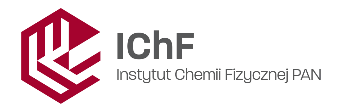 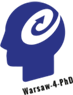 Warszawska Szkoła Doktorska Nauk Ścisłych i Biomedycznych – Warsaw PhD School in Natural and Biomedical SciencesInstytut Chemii Fizycznej PAN –  Institute of Physical Chemistry, PAS                                    Semestr:  Rok studiów:                      (semester:)                         (Year of studies:)    ………..                            zimowy          wiosenny                                                                         (winter)            (spring)………………………………………………………………………………...                                Promotor  (Supervisor)……………………………………………………………………….                          Drugi promotor  lub promotor pomocniczy                            (2nd Supervisor / Subsidiary supervisor)Lp.  (No.)Tytuł wykładu(Lecture title)Wykładowca (Instructor)Ocena*(Grade*)Data (Date)Podpis(Signature)ECTS123                                                                         Suma ECTS z „Podstaw chemii fizycznej” w poprzednich semestrach                                                                  (‘Basic physical chemistry’ ECTS credits obtained during the preceding semesters)                                                                         Suma ECTS z „Podstaw chemii fizycznej” w poprzednich semestrach                                                                  (‘Basic physical chemistry’ ECTS credits obtained during the preceding semesters)                                                                         Suma ECTS z „Podstaw chemii fizycznej” w poprzednich semestrach                                                                  (‘Basic physical chemistry’ ECTS credits obtained during the preceding semesters)                                                                         Suma ECTS z „Podstaw chemii fizycznej” w poprzednich semestrach                                                                  (‘Basic physical chemistry’ ECTS credits obtained during the preceding semesters)                                                                         Suma ECTS z „Podstaw chemii fizycznej” w poprzednich semestrach                                                                  (‘Basic physical chemistry’ ECTS credits obtained during the preceding semesters)                                                                         Suma ECTS z „Podstaw chemii fizycznej” w poprzednich semestrach                                                                  (‘Basic physical chemistry’ ECTS credits obtained during the preceding semesters)                        Suma ECTS z „Podstaw chemii fizycznej” - od początku kształcenia, łącznie z bieżącym semestrem                                      (Basic Physical Chemistry’ ECTS credits obtained for all semesters of study, including the current one)                             Suma ECTS z „Podstaw chemii fizycznej” - od początku kształcenia, łącznie z bieżącym semestrem                                      (Basic Physical Chemistry’ ECTS credits obtained for all semesters of study, including the current one)                             Suma ECTS z „Podstaw chemii fizycznej” - od początku kształcenia, łącznie z bieżącym semestrem                                      (Basic Physical Chemistry’ ECTS credits obtained for all semesters of study, including the current one)                             Suma ECTS z „Podstaw chemii fizycznej” - od początku kształcenia, łącznie z bieżącym semestrem                                      (Basic Physical Chemistry’ ECTS credits obtained for all semesters of study, including the current one)                             Suma ECTS z „Podstaw chemii fizycznej” - od początku kształcenia, łącznie z bieżącym semestrem                                      (Basic Physical Chemistry’ ECTS credits obtained for all semesters of study, including the current one)                             Suma ECTS z „Podstaw chemii fizycznej” - od początku kształcenia, łącznie z bieżącym semestrem                                      (Basic Physical Chemistry’ ECTS credits obtained for all semesters of study, including the current one)     Lp.  (No.)Tytuł wykładu(Lecture title)Wykładowca (Instructor)Ocena*(Grade*)Data (Date)Podpis(Signature)ECTS                                                                                                   Suma ECTS z tego tytułu w poprzednich semestrach                                                                                 (ECTS credits obtained in this category during the preceding semesters)                                                                                                   Suma ECTS z tego tytułu w poprzednich semestrach                                                                                 (ECTS credits obtained in this category during the preceding semesters)                                                                                                   Suma ECTS z tego tytułu w poprzednich semestrach                                                                                 (ECTS credits obtained in this category during the preceding semesters)                                                                                                   Suma ECTS z tego tytułu w poprzednich semestrach                                                                                 (ECTS credits obtained in this category during the preceding semesters)                                                                                                   Suma ECTS z tego tytułu w poprzednich semestrach                                                                                 (ECTS credits obtained in this category during the preceding semesters)                                                                                                   Suma ECTS z tego tytułu w poprzednich semestrach                                                                                 (ECTS credits obtained in this category during the preceding semesters)                                                     Suma ECTS z tego tytułu od początku kształcenia, łącznie z bieżącym semestrem                                                      (ECTS credits obtained in this category for all semesters of study, including the current one)                                                          Suma ECTS z tego tytułu od początku kształcenia, łącznie z bieżącym semestrem                                                      (ECTS credits obtained in this category for all semesters of study, including the current one)                                                          Suma ECTS z tego tytułu od początku kształcenia, łącznie z bieżącym semestrem                                                      (ECTS credits obtained in this category for all semesters of study, including the current one)                                                          Suma ECTS z tego tytułu od początku kształcenia, łącznie z bieżącym semestrem                                                      (ECTS credits obtained in this category for all semesters of study, including the current one)                                                          Suma ECTS z tego tytułu od początku kształcenia, łącznie z bieżącym semestrem                                                      (ECTS credits obtained in this category for all semesters of study, including the current one)                                                          Suma ECTS z tego tytułu od początku kształcenia, łącznie z bieżącym semestrem                                                      (ECTS credits obtained in this category for all semesters of study, including the current one)     Lp.  (No.)Temat szkolenia(Topic of the training)Liczbagodzin  (Number of hours)Osoba udzielająca zaliczenie (Credit given by:)Data (Date)Podpis(Signature)ECTS                                                                                                   Suma ECTS z tego tytułu w poprzednich semestrach                                                                                 (ECTS credits obtained in this category during the preceding semesters)                                                                                                    Suma ECTS z tego tytułu w poprzednich semestrach                                                                                 (ECTS credits obtained in this category during the preceding semesters)                                                                                                    Suma ECTS z tego tytułu w poprzednich semestrach                                                                                 (ECTS credits obtained in this category during the preceding semesters)                                                                                                    Suma ECTS z tego tytułu w poprzednich semestrach                                                                                 (ECTS credits obtained in this category during the preceding semesters)                                                                                                    Suma ECTS z tego tytułu w poprzednich semestrach                                                                                 (ECTS credits obtained in this category during the preceding semesters)                                                                                                    Suma ECTS z tego tytułu w poprzednich semestrach                                                                                 (ECTS credits obtained in this category during the preceding semesters)                                                     Suma ECTS z tego tytułu od początku kształcenia, łącznie z bieżącym semestrem                                                     (ECTS credits obtained in this category for all semesters of study, including the current one)                                                         Suma ECTS z tego tytułu od początku kształcenia, łącznie z bieżącym semestrem                                                     (ECTS credits obtained in this category for all semesters of study, including the current one)                                                         Suma ECTS z tego tytułu od początku kształcenia, łącznie z bieżącym semestrem                                                     (ECTS credits obtained in this category for all semesters of study, including the current one)                                                         Suma ECTS z tego tytułu od początku kształcenia, łącznie z bieżącym semestrem                                                     (ECTS credits obtained in this category for all semesters of study, including the current one)                                                         Suma ECTS z tego tytułu od początku kształcenia, łącznie z bieżącym semestrem                                                     (ECTS credits obtained in this category for all semesters of study, including the current one)                                                         Suma ECTS z tego tytułu od początku kształcenia, łącznie z bieżącym semestrem                                                     (ECTS credits obtained in this category for all semesters of study, including the current one)       Suma ECTS z tego tytułu (D.1 + D.2) - od początku kształcenia, łącznie z bieżącym semestrem       (ECTS credits obtained in this category (D.1 + D.2) for all semesters of study, including the current one)   Tytuł i data referatu zgłoszonego na dany rok akademicki:       (Title & date of a talk scheduled for the given academic year:)Tytuł i data referatu zgłoszonego na dany rok akademicki:       (Title & date of a talk scheduled for the given academic year:)Tytuł i data referatu zgłoszonego na dany rok akademicki:       (Title & date of a talk scheduled for the given academic year:) ECTS:Uwaga: każdy pełny semestr uczestnictwa w Sem. Doktoranckim IChF wyceniony jest na 0,5 ECTS pod warunkiem wygłoszenia jednego referatu w ciągu danego roku akademickiego. W semestrze zimowym warunkiem tymczasowo wystarczającym jest zaplanowanie wykładu na semestr wiosenny.     (Notice: 0.5 ECTS is assigned to a full semester of IPC PAS Doctoral Seminar participation, provided that the student delivers a talk during the given academic year. In the winter semester, the provisional condition is to have a talk scheduled for spring.)                                                                Uwaga: każdy pełny semestr uczestnictwa w Sem. Doktoranckim IChF wyceniony jest na 0,5 ECTS pod warunkiem wygłoszenia jednego referatu w ciągu danego roku akademickiego. W semestrze zimowym warunkiem tymczasowo wystarczającym jest zaplanowanie wykładu na semestr wiosenny.     (Notice: 0.5 ECTS is assigned to a full semester of IPC PAS Doctoral Seminar participation, provided that the student delivers a talk during the given academic year. In the winter semester, the provisional condition is to have a talk scheduled for spring.)                                                                Uwaga: każdy pełny semestr uczestnictwa w Sem. Doktoranckim IChF wyceniony jest na 0,5 ECTS pod warunkiem wygłoszenia jednego referatu w ciągu danego roku akademickiego. W semestrze zimowym warunkiem tymczasowo wystarczającym jest zaplanowanie wykładu na semestr wiosenny.     (Notice: 0.5 ECTS is assigned to a full semester of IPC PAS Doctoral Seminar participation, provided that the student delivers a talk during the given academic year. In the winter semester, the provisional condition is to have a talk scheduled for spring.)                                                                                Liczba referatów wygłoszonych na Seminarium Doktoranckim IChF PAN w trakcie poprzednich lat studiów 
                                                                  (Number of talks given at the IPC PAS Doctoral Seminar in all preceding academic years)                    Liczba referatów wygłoszonych na Seminarium Doktoranckim IChF PAN w trakcie poprzednich lat studiów 
                                                                  (Number of talks given at the IPC PAS Doctoral Seminar in all preceding academic years)                           Wypełnia Szkoła – To be filled in by the School                                                   Obecność na Seminarium Doktorskim IChF PAN:                                  tak		nie                                                                         (Attendance to IPC PAS Doctoral Seminar)		             yes		no                                        Przedstawienie wykładu na Seminarium Doktorskim IChF PAN:                                  tak		nie                                                           (Presentation of an IPC PAS Doctoral Seminar talk)		             yes		noNazwa seminarium, instytucjaSeminar details: name, institutionLiczbagodzin  (Number of hours)Osoba udzielająca zaliczenie (Credit given by:)Data (Date)Podpis(Signature)ECTS                                                    Suma ECTS z tego tytułu od początku kształcenia, łącznie z bieżącym semestrem                                                            (ECTS credit total in this category, for all semesters of study, including the current one)                                                         Suma ECTS z tego tytułu od początku kształcenia, łącznie z bieżącym semestrem                                                            (ECTS credit total in this category, for all semesters of study, including the current one)                                                         Suma ECTS z tego tytułu od początku kształcenia, łącznie z bieżącym semestrem                                                            (ECTS credit total in this category, for all semesters of study, including the current one)                                                         Suma ECTS z tego tytułu od początku kształcenia, łącznie z bieżącym semestrem                                                            (ECTS credit total in this category, for all semesters of study, including the current one)                                                         Suma ECTS z tego tytułu od początku kształcenia, łącznie z bieżącym semestrem                                                            (ECTS credit total in this category, for all semesters of study, including the current one)     Lp.  (No.)Temat (Topic)Liczbagodzin  (Number of hours)Osoba udzielająca zaliczenie (Credit given by:)Data (Date)Podpis(Signature)ECTS                                                                                                  Suma ECTS z tego tytułu w poprzednich semestrach                                                                                (ECTS credits obtained in this category during the preceding semesters)                                                                                                   Suma ECTS z tego tytułu w poprzednich semestrach                                                                                (ECTS credits obtained in this category during the preceding semesters)                                                                                                   Suma ECTS z tego tytułu w poprzednich semestrach                                                                                (ECTS credits obtained in this category during the preceding semesters)                                                                                                   Suma ECTS z tego tytułu w poprzednich semestrach                                                                                (ECTS credits obtained in this category during the preceding semesters)                                                                                                   Suma ECTS z tego tytułu w poprzednich semestrach                                                                                (ECTS credits obtained in this category during the preceding semesters)                                                                                                   Suma ECTS z tego tytułu w poprzednich semestrach                                                                                (ECTS credits obtained in this category during the preceding semesters)                                                     Suma ECTS z tego tytułu od początku kształcenia, łącznie z bieżącym semestrem                                                     (ECTS credits obtained in this category for all semesters of study, including the current one)                                                         Suma ECTS z tego tytułu od początku kształcenia, łącznie z bieżącym semestrem                                                     (ECTS credits obtained in this category for all semesters of study, including the current one)                                                         Suma ECTS z tego tytułu od początku kształcenia, łącznie z bieżącym semestrem                                                     (ECTS credits obtained in this category for all semesters of study, including the current one)                                                         Suma ECTS z tego tytułu od początku kształcenia, łącznie z bieżącym semestrem                                                     (ECTS credits obtained in this category for all semesters of study, including the current one)                                                         Suma ECTS z tego tytułu od początku kształcenia, łącznie z bieżącym semestrem                                                     (ECTS credits obtained in this category for all semesters of study, including the current one)                                                         Suma ECTS z tego tytułu od początku kształcenia, łącznie z bieżącym semestrem                                                     (ECTS credits obtained in this category for all semesters of study, including the current one)     W tym semestrze 
(This semester)W poprzednich semestrach 
(For the preceding semesters) W poprzednich semestrach 
(For the preceding semesters) Od początku kształcenia, łącznie z bieżącym semestrem(For all semesters of study, including the current one)     Od początku kształcenia, łącznie z bieżącym semestrem(For all semesters of study, including the current one)     Od początku kształcenia, łącznie z bieżącym semestrem(For all semesters of study, including the current one)     Data, podpis doktoranta (Date, PhD Student’s signature)       Wypełnia promotor lub promotor pomocniczy  (To be filled in by the Supervisor or Subsidiary supervisor) Opinia o postępach pracy naukowej doktoranta w zaliczanym semestrze(Opinion on the Student’s research progress during the reference semester)                       Data i podpis promotora lub promotora pomocniczego:  ………………………………………….......                            (Date, Supervisor’s or Subsidiary supervisor’s signature)                                              Wypełnia Szkoła – To be filled in by the School    Zaliczenie roku                              tak	                         nie(Year completion)                            yes	                         no                                                       Data (Date):                                                                                                                                           pieczątka i podpis                                                                                                                                           (seal & signature)Daty  (Dates)Daty  (Dates)Liczba dniNumber of daysPozostała liczba dni *)Number of days left *)Podpis promotora lub promotora pomocniczegoSupervisor’s or subsidiary supervisor’s signatureod  fromdo  toLiczba dniNumber of daysPozostała liczba dni *)Number of days left *)Podpis promotora lub promotora pomocniczegoSupervisor’s or subsidiary supervisor’s signature